ΕΡΓΑΤΙΚΗ ΠΡΩΤΟΜΑΓΙΑΑγαπητοί μαθητές σας εύχομαι να έχετε έναν όμορφο μήνα με υγεία! Τον μήνα Μάιο όπως όλοι γνωρίζουμε γιορτάζουμε την εργατική Πρωτομαγιά. Πάμε λοιπόν να θυμηθούμε ορισμένα από τα βασικά γεγονότα της ημέρας αυτής.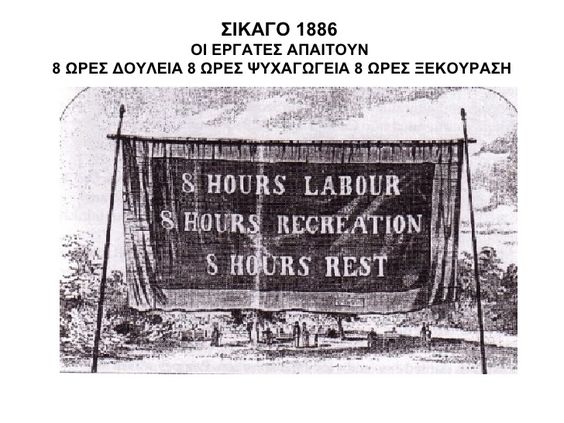 Διαβάζω το παρακάτω διάγραμμα με τα βασικά γεγονότα της Εργατικής Πρωτομαγιάς:Πηγή: https://hdaskalathsdiplanhsportas.blogspot.com/ΦΥΛΛΟ ΕΡΓΑΣΙΑΣΑφού μελετήσετε καλά το παραπάνω σχεδιάγραμμα μπορείτε να απαντήσετε στις ακόλουθες ερωτήσεις.Ποια χρονιά ήταν η πρώτη σημαδιακή 1η Μαΐου και που;____________________________________________________________________________________________________________________Τί έκαναν οι εργάτες εκείνη τη χρονιά και για ποιο λόγο;______________________________________________________________________________________________________________________Ποιο ήταν το σύνθημα των εργατών;______________________________________________________________________________________________________________________Που έγινε η μεγαλύτερη πορεία;______________________________________________________________________________________________________________________Ποιο τραγικό γεγονός έμεινε στην ιστορία;______________________________________________________________________________________________________________________Πότε καθιερώθηκε η 1η Μαΐου ως η Παγκόσμια ημέρα των Εργατών;______________________________________________________________________________________________________________________Πότε γιορτάστηκε για πρώτη φορά στην Ελλάδα;______________________________________________________________________________________________________________________Υποθέστε πως είστε ένας εργάτης που συμμετέχει στην απεργία του 1866 στο Σικάγο. Τώρα προσπαθήστε να απαντήσετε στις παρακάτω ερωτήσεις ενός δημοσιογράφου.Τι σας οδήγησε να ξεκινήσετε αυτή την απεργία;______________________________________________________________________________________________________________________Ποια είναι τα αιτήματά σας;________________________________________________________________________________________________________________Ποιο είναι το σύνθημά σας και τι σημαίνει;____________________________________________________________________________________________________________________Για ποιο λόγο πιστεύετε ότι οι εργαζόμενοι πρέπει να εργάζονται 8 ώρες την ημέρα και όχι παραπάνω;______________________________________________________________________________________________________________________Πιστεύετε ότι ο αγώνας σας θα έχει αποτέλεσμα;_____________________________________________________________________________________________________________________Για οποιαδήποτε απορία ή ερώτηση σχετικά με  το μάθημα και τις ασκήσεις μπορείτε να επικοινωνήσετε μαζί μου στο xrysa_pap@yahoo.gr                                                                       Παπαθανασίου Χρύσα                                                                           Φιλόλογος ΕΑΕ